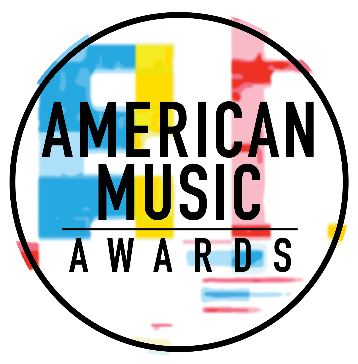 THE “2018 AMERICAN MUSIC AWARDS®” ANNOUNCES TICKET PRESALE PRESENTED BY CAPITAL ONE® THE AMAS TICKET PRESALE WILL TAKE PLACE AUGUST 16-19, AVAILABLE EXCLUSIVELY TO CAPITAL ONE CARDHOLDERS The “2018 American Music Awards,” will Broadcast Live on Tuesday, October 9, 2018 at 8:00 p.m. ET on ABCSANTA MONICA, CA (August 13, 2018) – dick clark productions announced today that the “2018 American Music Awards” is partnering with Capital One to offer cardholders exclusive access to purchase tickets to the show before they are available to the public. The AMAs Ticket Presale will be live August 16th through August 19th on http://bit.ly/CapitalOneAMAs. Tickets will go on sale to the public on August 20. The “2018 American Music Awards,” the world’s largest fan-voted awards show where music enthusiasts watch their favorite artists and pop culture icons come together to honor idols, newcomers and record-breakers in the contemporary music scene, will broadcast live from the Microsoft Theater in Los Angeles on Tuesday, October 9, 2018 at 8:00 p.m. ET on ABC. “Capital One knows people are passionate about music, and being able to give our cardholders exclusive access to presale tickets for the American Music Awards is something we know they’ll be excited about. The American Music Awards celebrate the best in the music industry, and it’s sure to be an unforgettable night,” said Byron Daub, Vice President, Sponsorships & Experiential Marketing at Capital One. “This is another great example of how Capital One gives our cardholders inside access to premium experiences we know they’ll love.”American Music Awards nominees are based on key fan interactions as reflected on Billboard.com, including streaming, album and digital song sales, radio airplay, social activity and touring. These measurements are tracked by Billboard and its data partners, including Nielsen Music and Next Big Sound, and reflect the time period of September 15, 2017 through August 2, 2018. The “2018 American Music Awards” is produced by dick clark productions. Mark Bracco and Barry Adelman are Executive Producers. Larry Klein is Producer.For the latest American Music Awards news, exclusive content and more, be sure to follow the AMAs on social and join the conversation by using the official hashtag for the show, #AMAs.Facebook: Facebook.com/AMAsTwitter: @AMAsInstagram: @AMAsSnapchat: TheAMAs About the American Music AwardsThe American Music Awards, the world’s largest fan-voted award show, features performances from today’s hottest artists and presents fan-voted awards in the music genres of Pop/Rock, Alternative Rock, Country, Rap/Hip-Hop, Soul/R&B, Adult Contemporary, Contemporary Inspirational, Latin, EDM and Soundtrack, and the categories of Artist of the Year, New Artist of the Year, Collaboration of the Year, Tour of The Year and Video of the Year. The American Music Awards pays tribute to today’s most influential and iconic artists.  The show is produced by dick clark productions and is seen in more than 200 countries and territories around the world. For more information, visit www.theamas.com, www.dickclark.com or abc.go.com/shows/american-music-awards.About Capital OneAt Capital One (www.capitalone.com) we’re on a mission for our customers – bringing them great products, rewards, service, and access to unique and unforgettable experiences they are passionate about. Capital One is a diversified bank that offers products and services to individuals, small businesses and commercial clients. We use technology, innovation and interaction to provide consumers with products and services to meet their needs. Learn more about Capital One cardholder access here: https://www.capitalone.com/credit-cards/benefits/access/.
About dick clark productions  dick clark productions (dcp) is the world's largest producer and proprietor of televised live event entertainment programming with the "Academy of Country Music Awards," "American Music Awards," "Billboard Music Awards," "Golden Globe Awards," "Dick Clark's New Year's Rockin' Eve with Ryan Seacrest" and the “Streamy Awards.” Weekly television programming includes "So You Think You Can Dance" from 19 Entertainment and dcp. dcp also owns one of the world's most unique and extensive entertainment archive libraries with over 60 years of award-winning shows, historic programs, specials, performances and legendary programming. dcp is a division of Valence Media, a diversified media company with divisions and strategic investments in premium television, wide release film, specialty film, live events and digital media. For additional information, visit www.dickclark.com. Media Contactsdick clark productionsKelly Striewski		310-255-4602		KStriewski@dickclark.com Gina Sorial		310-255-0308		GSorial@dickclark.com  # # #